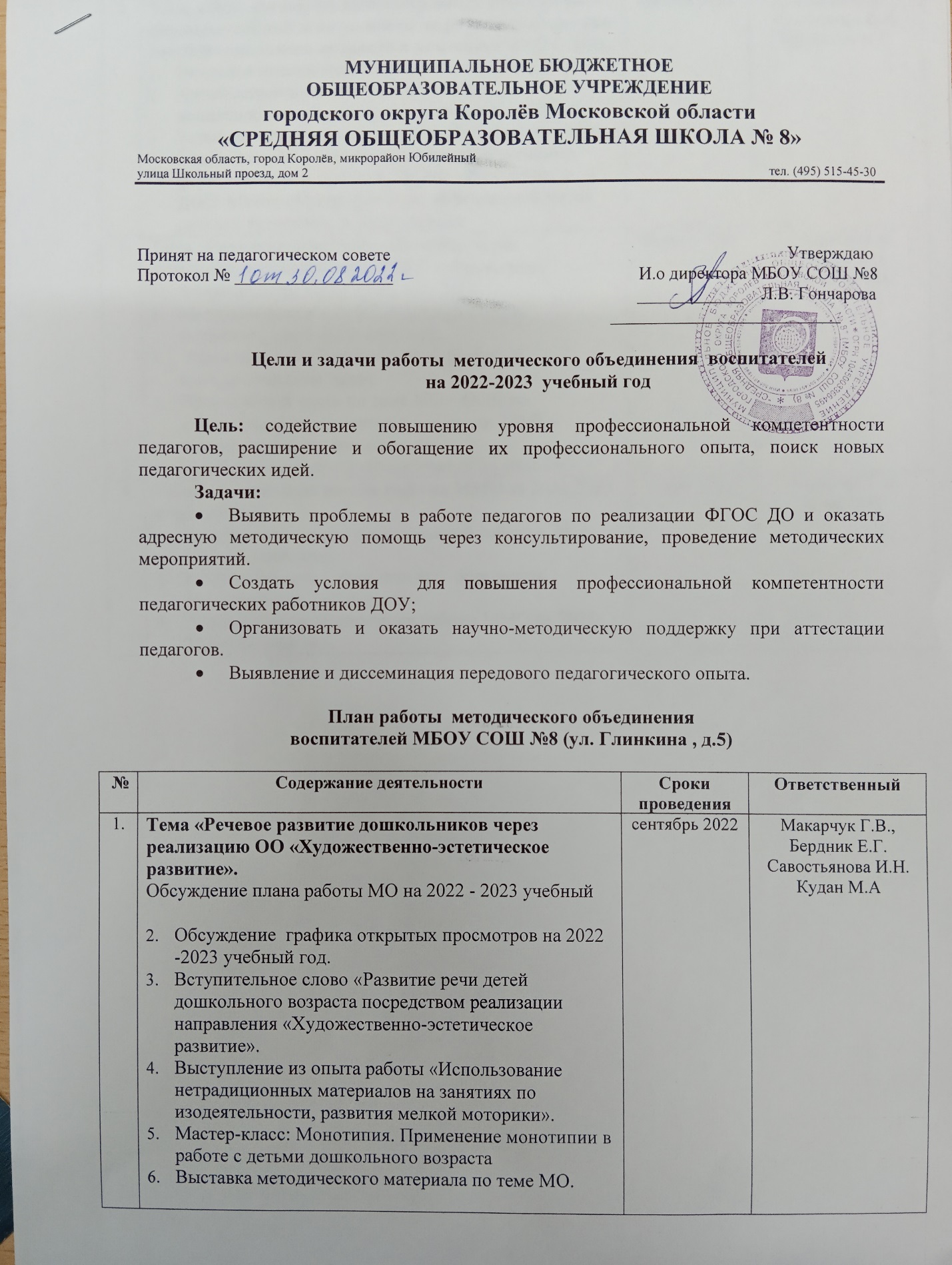 2Тема «Использование инновационных технологий в образовательной деятельности по речевому развитию детей дошкольного возраста в контексте ФГОС ДО».Выставка методического материала по теме МО.Художественно-эстетическое развитие дошкольников посредством творческих проектов.Развитие коммуникативно-речевой компетентности дошкольников с использованием интерактивных форм, методов и приемов. Прием «Изосказка» в ДОО. Метод «Микрофон» как эффективный метод речевой активизации дошкольника. декабрь 2022Гурнова И.А.Пономарева О.В.Кузнецова И.Г.3Тема «Развитие речи дошкольников через использование элементов ТРИЗ технологии».Теоретические аспекты по теме МО.Методы и приемы ТРИЗ: мозговой штурм, синектика, системный оператор.Этапы обучения дошкольников  решению изобретательских задач.Практическая часть по теме МО – ООД по использованию элементов технологии ТРИЗ в речевом развитии дошкольников.Выставка методического материала по теме МО.Февраль 2023Волкова М.М.Пурим Т.НБердник Е.Н.4Тема  «Подведение итогов работы ММО за 2022-2023 учебный год»Утверждение отчета о проделанной работе в 2022-2023 учебном году.Заполнение анкет, позволяющих определить эффективность работы МО.Перспективы и направления работы ММО на 2023-2024 учебный год.Май  2023Макарчук Г.В.Фаер О.И.